Plan sponsors establish retirement plans to help their employees save for a financially secure retirement. 
It is important to periodically measure plan performance to make certain the plan is meeting that objective. Monitoring key metrics and benchmarking the plan against other businesses will provide plan sponsors a window into their plan’s effectiveness and help them identify strategies to improve plan health. 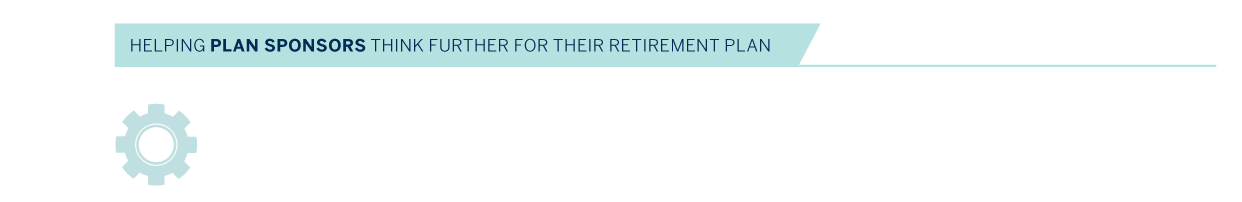 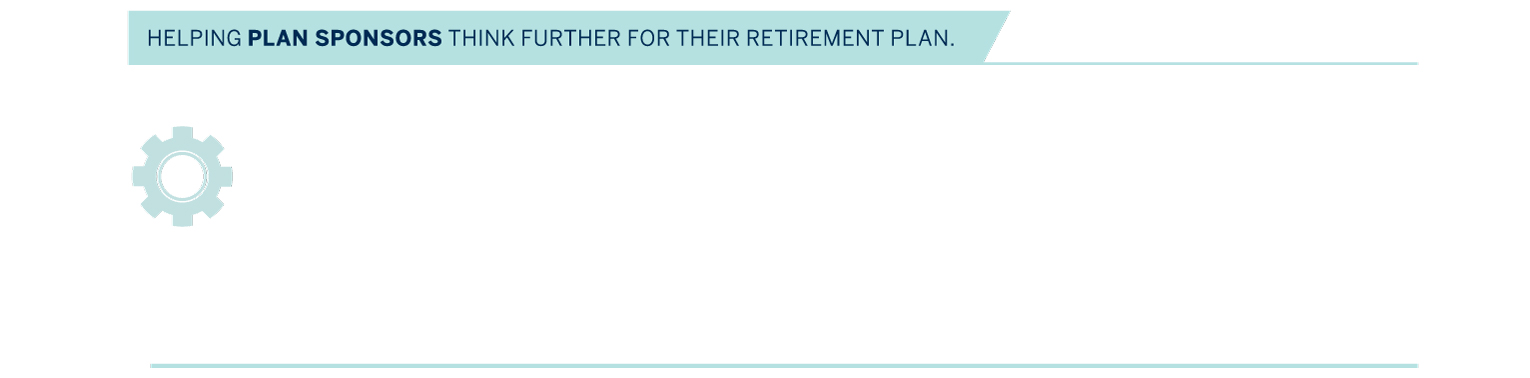 Financial advisors can play a key role in evaluating plan performance by helping plan sponsors Identify and prioritize plan objectivesDetermine meaningful metrics to evaluateIdentify steps that would improve plan health such as changes in plan design, employee 
communications and education, or additional services1 ANALYZE AND BENCHMARK CURRENT PERFORMANCE METRICS  2 EVALUATE PLAN DESIGN OPTIONS FOR IMPROVING PERFORMANCE METRICS3 PUTTING YOUR PLAN INTO ACTIONPLAN NAMEDATEPerformance MetricPlanIndustry Benchmark  Fees as a percentage of plan assets__________ %__________ %  Number of investment alternatives____________________Allocations among the investment alternatives____________________________________________________________Percentage of participants invested in the plan’s default investment __________ %__________ %Percentage of eligible employees participating__________  %__________ %Participation rate among specific employee sectors Earnings level _________________ Division _________________ Age _________________ Other ___________________________ %__________ %Average deferral percentage__________ %__________ %Default deferral rate if automatic enrollment is used__________ %__________ %Percentage of auto-enrolled participants saving at default rate __________ %__________ %Percentage of participants deferring the amount needed to receive maximum employer matching contribution __________ %__________ %Average account balance $ __________$ __________Percentage of participants with an outstanding loan__________ %__________ %Percentage of participants with defaulted loans (annual)  __________ %__________ %Percentage of participants who took a hardship distribution (annual)  __________ %__________ %Other__________ %__________ %Performance ObjectiveDesign ConsiderationsAnalyze feesReview due diligence process for collecting and analyzing service provider and investment fee disclosuresBenchmark current service and investment feesConfirm appropriate value of services relative to feesEvaluate alternative share classes and impact of revenue sharing as well as alternative investment options (e.g., collective investment trusts)Other: ___________________________Enhance investment 
      diversificationEvaluate the number of investment alternativesReview the default investment option – explore Qualified Default Investment Alternative (QDIA)Explore re-enrollment optionsEnhance investment educationTarget communications to participants whose investments are not appropriately diversifiedEngage investment expert to create model investment portfoliosProvide investment advice servicesOther: ___________________________Increase participationAdd automatic enrollment featureLower eligibility requirements (age, service)Enhance participant education regarding 401(k) plan benefitsCreate a strategy for targeted communications for non-participating employeesProvide online planning toolsOther: ___________________________Increase savings rate Add automatic deferral increase featureExplore safe harbor 401(k) featureEvaluate a stretch match (increase deferral percentage needed to receive maximum matching contribution)Educate participants about age 50 catch-up contributions Educate participants about the option to consolidate retirement assets (rollovers from prior employer plans) Other: ___________________________Reduce leakageEducate participants about the tax impact and reduced savings caused by hardship distributions and defaulted loansLimit number of outstanding loans a participant may take out at the same timeEducate participants about distribution options to preserve retirement savings 
(direct vs. indirect rollovers)Other: ___________________________Other: __________________________________Prioritize performance objectives and select 
design featuresWork with financial advisor and/or recordkeeper to determine the top performance objectives for improvementSelect the design changes that will be adopted to improve the metricModel the potential impact of the changesEstimate costs (e.g., document amendment, administration, additional employer contributions, participant education and communications) Other: ___________________________Create an employee education and communication strategy 
to introduce design changesIdentify target audience (e.g., newly eligible employees, targeted groups, all employees)Engage training resources (e.g., financial advisor, recordkeeper)Determine topics and objectives for the education and communications Select the education format (e.g., live onsite meetings, webinars, on-demand videos)Build an education and communications calendarOther: ___________________________Measure the impact of the design changeWork with financial advisor to review the high priority metrics annuallyReview the metric aligned with the design change to assess the overall impact of the changeAssess the impact of the change on any sub-group of employees targeted for improved metrics Explore additional design changes if insufficient improvement in metricsAssess the need for ongoing employee education and communicationsOther: ___________________________